KWADRATYIle jest kwadratów na rysunku?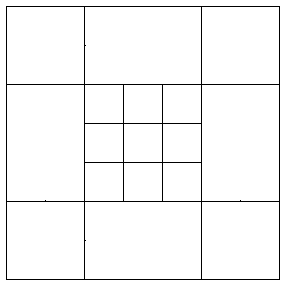 OKRĘTYW diagramie rozmieść flotę 10 okrętów – jeden czteromasztowy, dwa trójmasztowe, trzy dwumasztowe i cztery jednomasztowe – w ten sposób, aby nie stykały się bokami ani nawet narożnikami. Liczby z prawej strony oraz u dołu diagramu oznaczają, ile masztów (fragmentów okrętów) znajduje się łącznie w każdym rzędzie lub w każdej kolumnie. Trzy elementy są już ujawnione. W polu oznaczonym liniami falistymi nie ma żadnego okrętu. 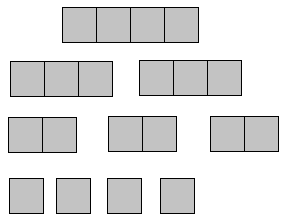 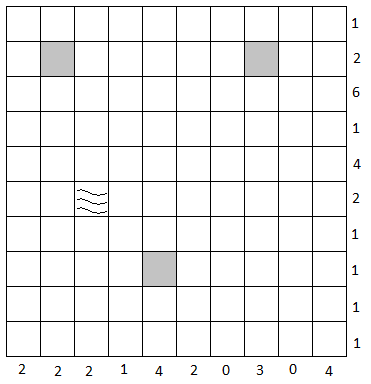 